Методические рекомендации для использования проекта по литературе «Прогулка с Онегиным по Петербургу» Автор проекта: Резниченко Елена Анатольевна, учитель русского языка и литературы ГБОУ гимназия №74 Выборгского района Санкт-ПетербургаОписание проекта:Проект предназначен для уроков литературы в 9 классе при изучении романа в А.С.Пушкина «Евгений Онегин». «Прогулка с Онегиным по Петербургу» - это часть совместного проекта группы учителей словесности «…И даль свободного романа», который был представлен на IV Международной конференции « Информационные технологии для новой школы».Цели проекта: интеграция литературы, истории Санкт-Петербурга, музыки, театрального искусства на уроке; работа с текстом произведения с целью погружения в эпоху романа (стиль, мода, речь, увлечения молодых представителей общества Петербурга); сопоставление автора романа и главного героя Онегина.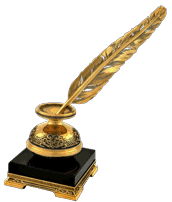 ПЕРО  - изображение используется как средство вытягивания карточек для проверки, информационных материалов, исторических справок, подсказок.№СодержаниеМетодические рекомендацииСредства mimioИзображения слайдоаВступительное слово учителя.Учитель предлагает совершить прогулку по Петербургу эпохи Пушкина – по местам города, знакомым для поэта и его героя, Евгения Онегина.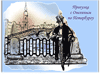 «Онегин, добрый мой приятель, родился на брегах Невы,…».Изображение Пушкина и Онегина на набережной неслучайно. Поэт подчеркивает в романе, что Евгений бывал там, где бывал и Пушкин. Петербург – город, с которым была связана жизнь и творчество великого поэта, это город, в котором живет пушкинский герой – типичный молодой человек первой половины 19 столетия.Задание: определить по изображениям места Петербурга, указать место, связанное и с детством Пушкина, и с детством Онегина (учитель дает комментарии, что Театр на пл.Островского назван Звуковой файл на изображении слеваПри нажатии на картинку срабатывает звуковой сигнал и появляется значок: «зеленая галочка» - ответ правильный, «красный крестик» - неправильный ответ Проверка правильности ответа производится путем вытягивания текста за значок «ПЕРО»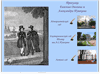 Пушкин знакомит читателя с молодым человеком и предлагает «прожить» типичный день Онегина. Работа с тестом романа. Утро Онегина. (прослушивание звукового файла или прочтение текста)Словарная работа: понятие «боливар» (расширение кругозора, справочная информация о значениях слова, историческая справка)Звуковой файл внизу слайда справаОпределение понятия «боливар» путем вытягивания вариантов за значок «ПЕРО», выбор правильного «Достать» из шкафа головные уборы, «примерить» юноше и определить, как выглядел боливар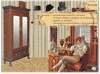 «Достать» из шкафа и «примерить» фрак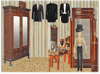 «Онегин едет на бульвар…»Работа с текстом произведения.Словарная работа: понятие «брегет» (слово иностранного происхождения), есть созвучные слова, используемые в современной речи, толкование и предметы.Историческая справка об изобретателе модных часов.Выбор предмета, соответствующего слову «брегет» (звуковой сигнал правильного или неправильного ответа)Соотнесение толкований и изображений предметовВытягивание справочной карточки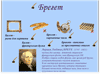 Иллюстративная заставка.Перспектива Невского проспекта.Здание известного ресторана «Талон»Перемещение гуляющих молодых людей Вытягивание значком «ПЕРО» заставки 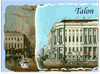 В ресторане. Работа с текстом.Задание: восполнить пробелы в тексте, словарная работа (предварительная работа в малых группах над проектом «Талон-законодатель вкуса» в google-формах -  ссылка на презентацию проекта)Историческая справка о П.П.Каверине.Вытягивание «ПЕРОМ» фрагмента текста с пробеламиВозможно вписывание слов с помощью инструмента «маркер»Вытягивание полного текста для проверкиВытягивание исторической справки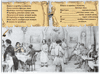 Работа с текстом. Иллюстративная заставка «Онегин на прогулке»Звуковой файл на иллюстрации внизу справа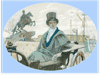 Посещение Онегиным театра.Задание: какой театр посещали в Петербурге в эпоху Онегина (выбрать изображение и соотнести с названием), знакомство с другими театрами Петербурга и Москвы (ловушка)Выбор правильного ответа (срабатывает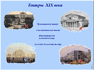 В театре. «Театр уж полон…» - прослушивание или чтение текста.Иллюстративная заставка «Интерьер театра»Звуковой файл на иллюстрации вверху справаВытягивание «ПЕРОМ» заставки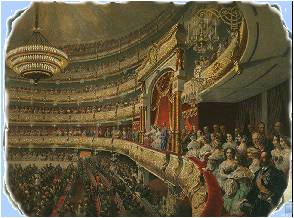 А.С.Пушкин был современником многих известных людей: литераторов, критиков, театральных деятелей, политических и общественных деятелей и др.Герой Пушкина Онегин встречает в театре знаменитостейЗадание: определить, кто не является современником Пушкина (работа с текстом), Исторические справки (возможны заранее подготовленные мини-сообщения учащихся о людях, которых упоминает автор в романе) Вытягивание вопроса «ПЕРОМ» внизу слеваВытягивание рамы, внутри которой путем перемещения располагаются портреты современников ПушкинаПортреты остальных деятелей можно сгруппировать на экране по роду деятельности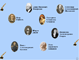 Погружение в атмосферу театра 19 векаРабота с тестом (чтение . прослушивание)Дополнительная информация к уроку в фильме «Пленницы судьбы»Прослушива-ние файла «Театр уж полон»Открытие занавесаПросмотр фильма «Пленницы судьбы» (история балерины Истоминой) – ссылка при нажатии на изображение балерины в центре сцены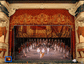 Работа с текстом. Отправляемся вместе с героем готовиться к посещению бала.Словарная работа: понятие «денди» (историческая справка), работа с иноязычными словами, обозначающими элементы туалета денди.Путем перемещения расположить названия элементов одеждыВытягивание толкований иноязычных слов, справок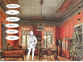 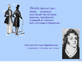 Атрибуты дендиЗадание : сложить в коробку ненужные денди вещи, останутся модные в то время аксессуары 9погружение в эпоху)Работа с понятиями «лорнет», «монокль»Справа вверху «ПЕРО» - задание Путем перемещения «сложить» ненужное в коробкуВнизу «ПЕРО» - вытягивание справок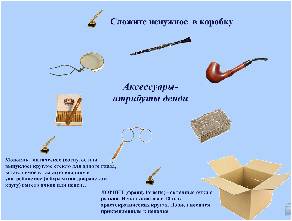 Отправляемся на бал.Звучит музыка. На экране иллюстрация бала.Учитель рассказывает о традициях светских балов 19 векаПрослушивание звукового файла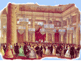 Знакомство с распорядком балов, традициями их проведения.Задание : установить очередность танцев, основных моментов балаВыполнение задания путем перемещения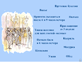 Расширение кругозора учащихсяСоотнести названия танцев со звуковыми файламиПрослушивание звуковых файловПеремещение названий соответственно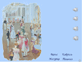 Прогулка подошла к концу.Вместе с героем романа мы побывали в Петербурге первой половины 19 века, познакомились с образом жизни молодого представителя петербургского общества. Пушкин бывал там, куда отправляется его герой. Но где не бывал молодой Евгений?Экранная заставка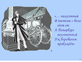 Предлагаем отправиться в книжные салоны, в которых поэт был завсегдатаем. Это будет новое путешествие – по пушкинскому Петербургу, не знакомому молодому Евгению, ведь чтение для него не было интересным…Экранная заставка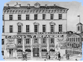 Старт творческого проекта «Племя молодое, незнакомое…» - коллаж.Задание: сопоставление образов молодых людей –  Онегина как представителя первой половины 19 века и сегодняшнего молодого человека (линии сопоставления определяются участниками проекта)